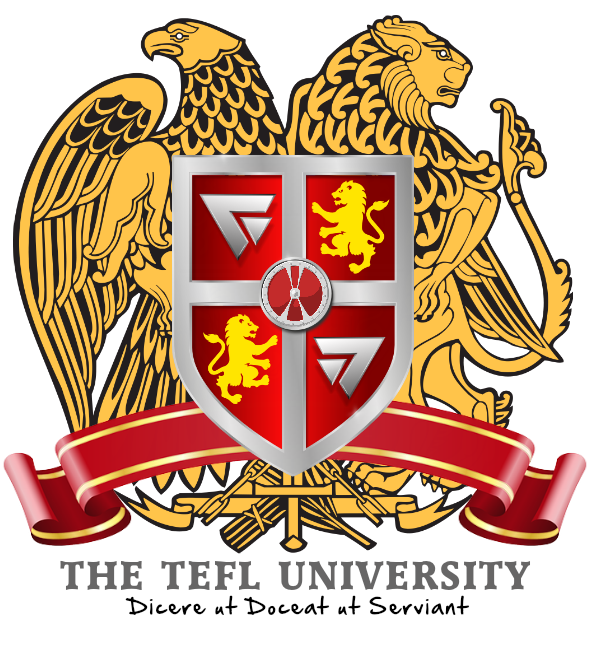 The TEFL University PHD CourseModule 7Module Notes:Make sure that you save your course-work as you go along!You must also add your full name to the end of the file name of this document before you start. For example; with this module which is currently saved as:phd-module7-TEFL-799-yournameTo change the file name, simply go to the top left of your screen, and click on File, Save As, then change the name of the file by simply adding your name to the end of the existing file name and save the module to a folder on your computer (‘My Documents’ for example). As an example; if your name were Jane Mortimer, you would save the file as:phd-module7-TEFL-799-Jane-MortimerSubmitting your completed modulesOnce you have completed a module, you may use the link below to re-visit the course download/upload area, where you will find the drop-box to send your completed work back to us. Please note that grading will not commence until all modules are fully completed:http://www.thetefluniversity.com/phd-course-download.htmlTEFL 799—Dissertation Seminar 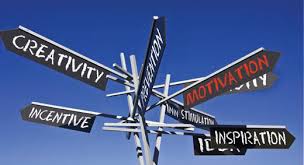 Course Description This seminar is designed to assist students in developing a dissertation proposal. Each student will be required to develop a 2-5 page idea paper describing a potential dissertation. The idea paper is designed to elicit constructive feedback from the advisor. Following submission of the idea paper, students should incorporate the suggestions and recommendations into a dissertation proposal. Course Goals The purpose of this seminar is for students to develop dissertation proposals for the Ph.D. in TEFLIn the seminar, students:1.      Develop and refine ideas for their doctoral dissertation,2.      Write a draft of their proposal (including introduction, clearly defined statement of the problem, review of the literature, and an overview of methods to be used or a discussion of optional methods),3.      Establish a doctoral dissertation committee. Throughout the seminar, students should share their writing with their committee chair and incorporate his or her feedback into the subsequent draft.Required reading: Online Dissertation Guide:https://ughandbook.portals.mbs.ac.uk/Myprogramme/Dissertations/Helpwritingadissertation.aspxDissertation writing and planning: https://www.youtube.com/watch?v=E6FQzPcVP2kAlternative download link:https://drive.google.com/open?id=12Mcrz15mynWC3Sg9z0VDFcS_x0eEEq4n Writing a dissertation:https://www.youtube.com/watch?v=1hVNF_8S6OkAlternative download link:https://drive.google.com/open?id=1I4naOi5ZdmsEcbay-Y2g7--o4sFYah1- How to write a first class dissertation:Part 1: https://www.youtube.com/watch?v=26gA8gDb_zsAlternative download link:https://drive.google.com/open?id=1KS0hRERs-WiBKW9pBex9sRsi6g7_JKda Part 2: https://www.youtube.com/watch?v=WJBmagFfcPQAlternative download link:https://drive.google.com/open?id=1Km0_pJjhrxVbDWZTsRAWeOqo_al9h4xV Part 3: https://www.youtube.com/watch?v=ZzGHBJvHgfAAlternative download link:https://drive.google.com/open?id=1vorolaFxEASjvi_Oq8vAMfb2GQaCgSrV Part 4: https://www.youtube.com/watch?v=6_uIeLqkdU4Alternative download link:https://drive.google.com/open?id=17W8lINNTjFZM9eG452nCfnxR9ELaxSHX Part 5: https://www.youtube.com/watch?v=S9ZvqJbbx-UAlternative download link:https://drive.google.com/open?id=1AKfqEItC2bq9CAEh9odsbUzYBsSSrYTv Part 6: https://www.youtube.com/watch?v=XtWqs-00xjoAlternative download link:https://drive.google.com/open?id=1XjR0z6PV339GJsS05JyLnv5lZkG0nsGp Doctoral dissertation course:https://www.youtube.com/watch?v=2lgqrDsOiu8Alternative download link:https://drive.google.com/open?id=1XxfvDq21Qh4NZ1uIaiFW8lh6jObFrCrO Useful book on TESOL research:Mixed Methods Research for TESOLDefining and discussing the relevance of theoretical and practical issues involved in mixed methods research How do you plan a TESOL research project? How do you analyze research data qualitatively and quantitatively? How should you report your results? Covering the basics of research methodology, this textbook shows you how to choose and combine quantitative and qualitative research methods to best effect in your own research and assess others' language research. The book provides a comprehensive but practical overview of the different phases and activities involved in developing and implementing sound, rational, and effective mixed methods research, taking into account the intercultural implications. Chapters cover the following topics in relation to mixed methods research: the qualitative/quantitative continuum, planning a project, gathering data, analyzing data, interpreting results, reporting, as well as research in classrooms, action research, conversation and discourse analyses, surveys, and program evaluation.Download Link:https://drive.google.com/drive/folders/1uqtTyP66zWUa8vLfLF9vY2aABvUm0ltA?usp=sharing Academic Integrity All work submitted must be your own or must be properly documented. Collaborative work and work previously submitted in another class must be approved in advance. Assignment Descriptions Research Inspiration Assignment Students should identify a recent publication (e.g., academic article, book) that is an inspiring model for their own research interests. The inspiration could be theoretical or methodological or stem from the type of practical impact that the research has achieved. Students must include a brief, 1-2 page essay describing their inspiring research example. You may start your essay belowResearch Proposal Write a research proposal, which lays out your “game plan” for attacking the dissertation. Following is a suggested outline for the research proposals: Motivating Research QuestionExplanation of why question is important Brief review of relevant literature Proposed MethodOverview of research design Research population/subjects Materials/Data Sources Measures Proposed Analyses Discussion
a. Limitations of research methods
b. Potential contributions to the literature You may start your essay belowFinal Paper The final paper in the course should be an elaboration of the formal research proposal. It should reflect constructive feedback received during the seminar, and it should be five-page (double- spaced, 12-pt font). When preparing your final paper, keep in mind the quote from Cicero: “If I had more time, I would have written you a shorter letter.” It may be challenging to articulate your research ideas succinctly in five double-spaced pages. But, the page limit is intended to help you communicate your research ideas clearly and efficiently, so that you are well poised to continue to seek out potential faculty advisers for feedback and guidance. You may start your essay belowFinal Research Paper (Dissertation)This should be anywhere from 10,000 up to 50.000 words in length. The dissertation should have a full and explanatory TITLE, and can be completed directly onto this module document (below), or by creating a separate MS Word document; (don’t forget to edit the document file name from ‘yourname’ to include your own first and last name) entitled:phd-module7-TEFL-799-dissertation-yournameAs a guideline to a successful dissertation, please download the 2 documents below, as these will give you a better idea of what is expected from you. These documents were completed by one of our PHD TEFL students, who recently graduated the course:Dissertation Seminarhttps://drive.google.com/file/d/1Xzl9wx4Xi1E6eTGCxUwRDMVXlYzQMqYg/view?usp=sharing Dissertationhttps://drive.google.com/file/d/1AexFvkWgiBosN6WGQVK4mLz94SEbKdx3/view?usp=sharing You may start your dissertation below